В администрации МР «Княжпогостский» состоялось аппаратное совещание01 апреля 2019 г. в администрации МР «Княжпогостский» состоялось аппаратное совещание, на котором присутствовали руководители администраций городских и главы сельских поселений, руководители государственных и бюджетных учреждений Княжпогостского района. Темой совещания было «Исполнение требований по комплексной безопасности». В ходе совещания и.о. руководителя администраций МР «Княжпогостский» А. Л. Немчинов заслушал руководителей образовательных организаций, учреждений культуры и спорта по выполнению предписаний, выданных отделом надзорной деятельности и профилактической работы Княжпогостского района, обращено внимание требованиям по антитеррористической защищенности к объектам. Совещание было завершено докладом отдела по делам гражданской обороны и чрезвычайным ситуациям администрации района о выполнении требований по комплексной безопасности на территории района. В рамках взаимодействия руководителей администраций городских и глав сельских поселений с руководителями бюджетных учреждений на территории поселений были заслушаны главы по данным вопросам. 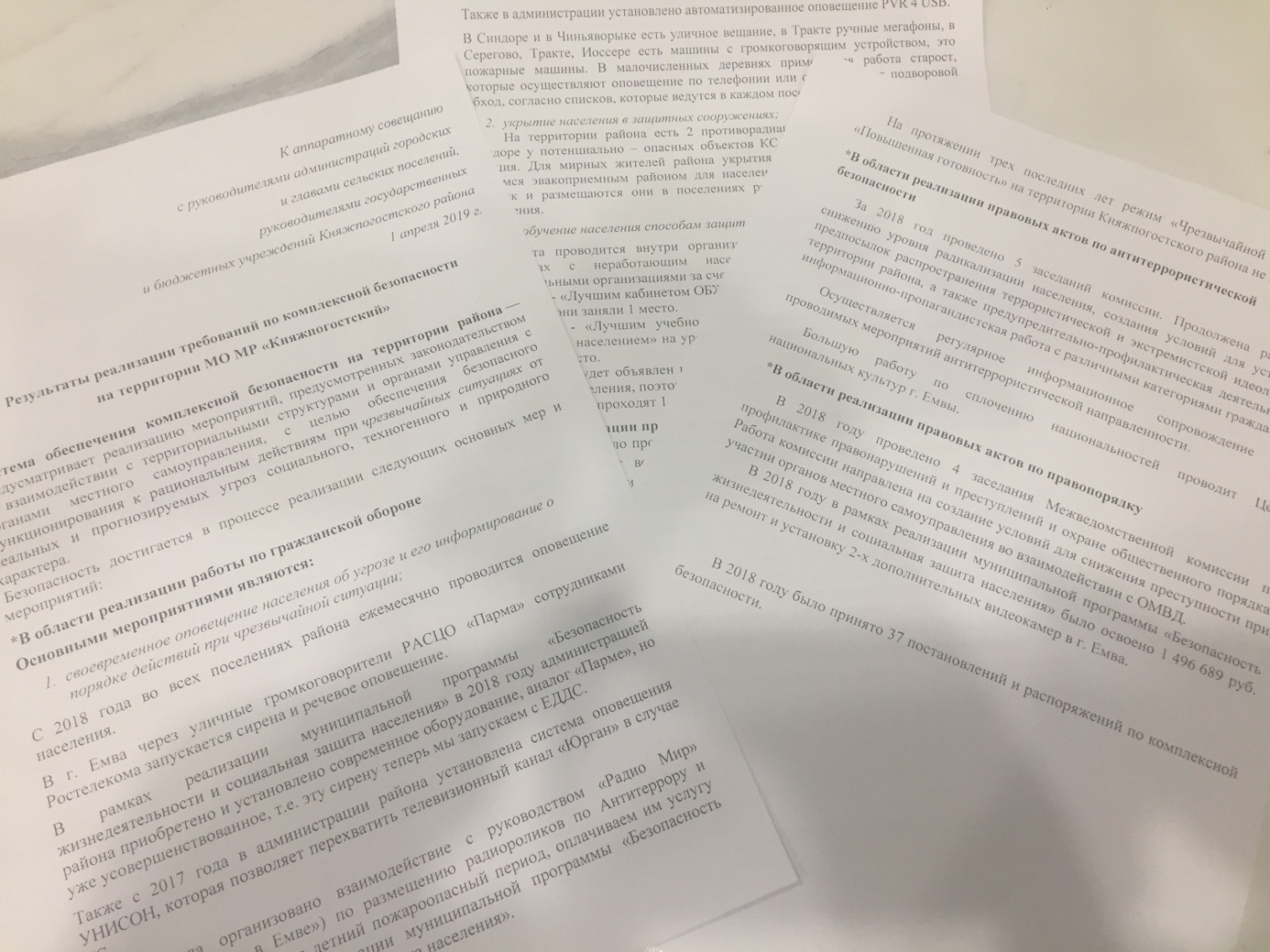 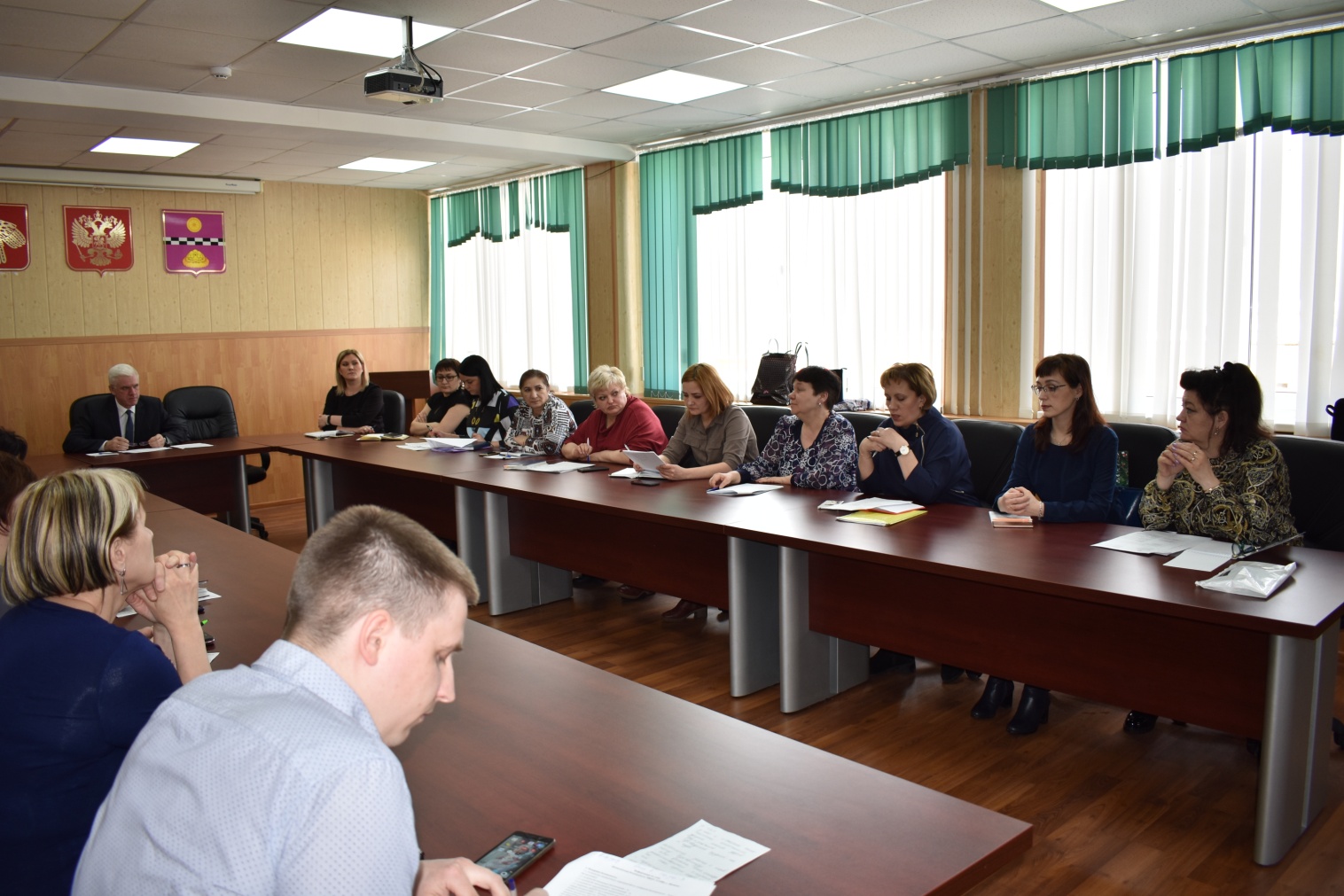 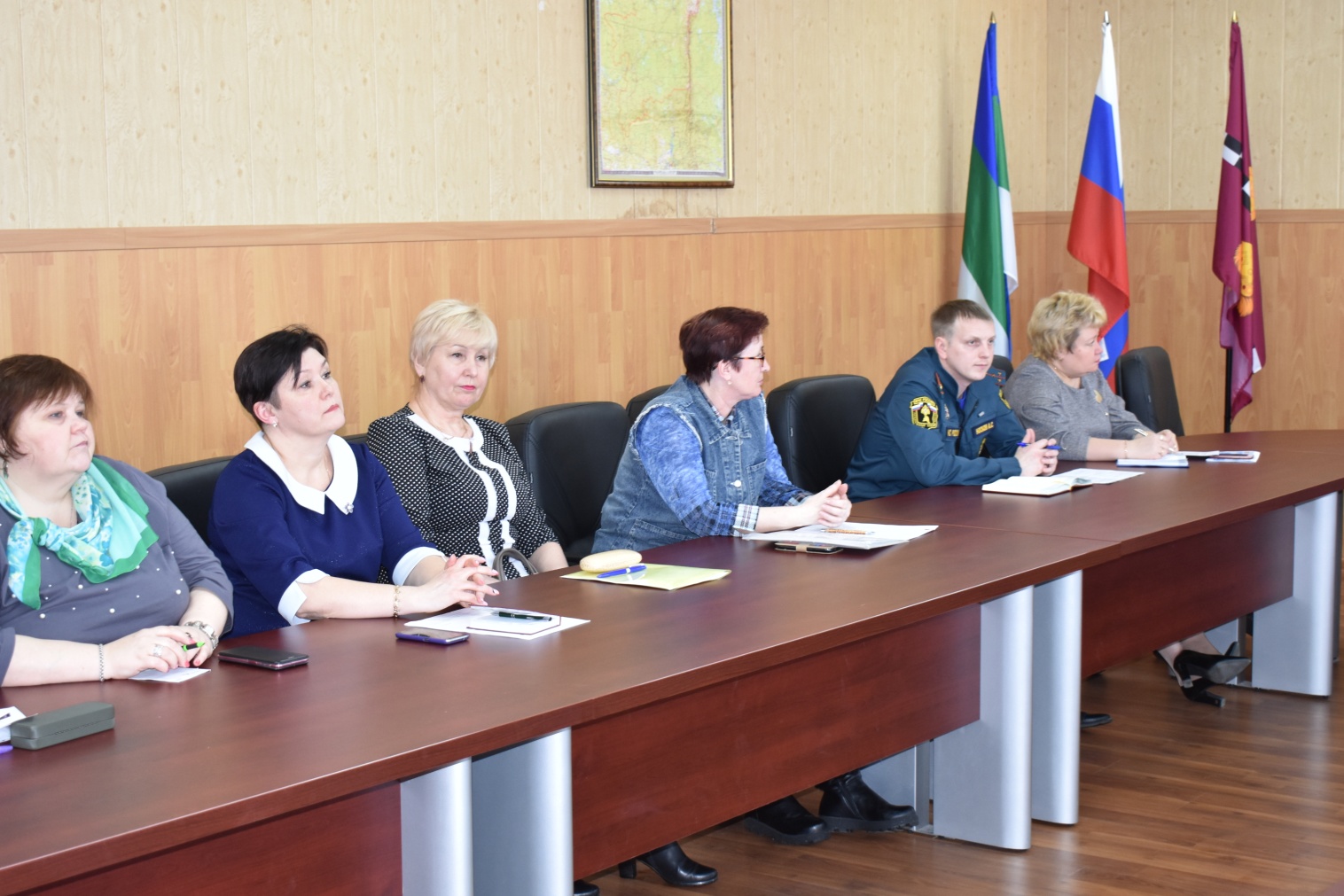 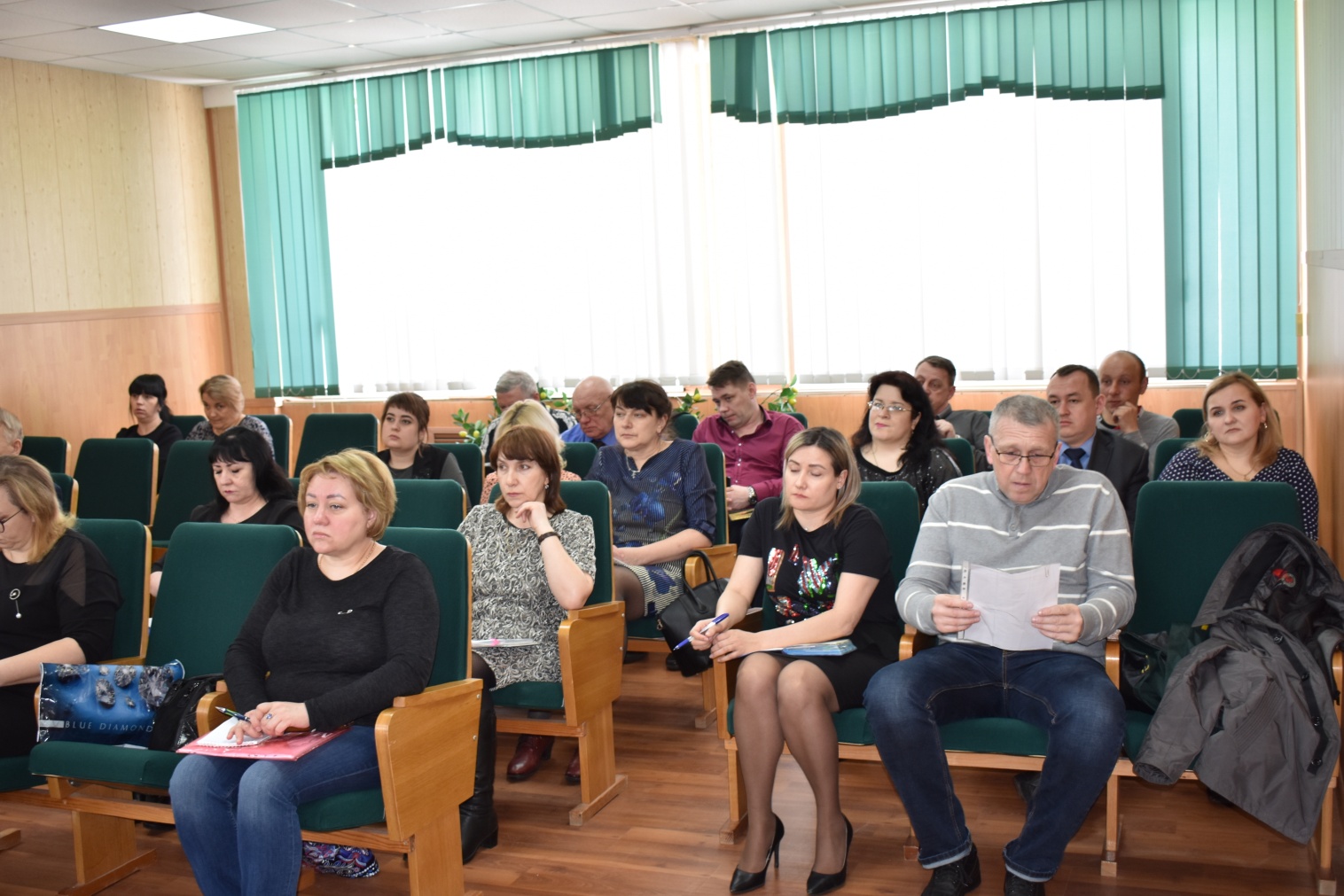 